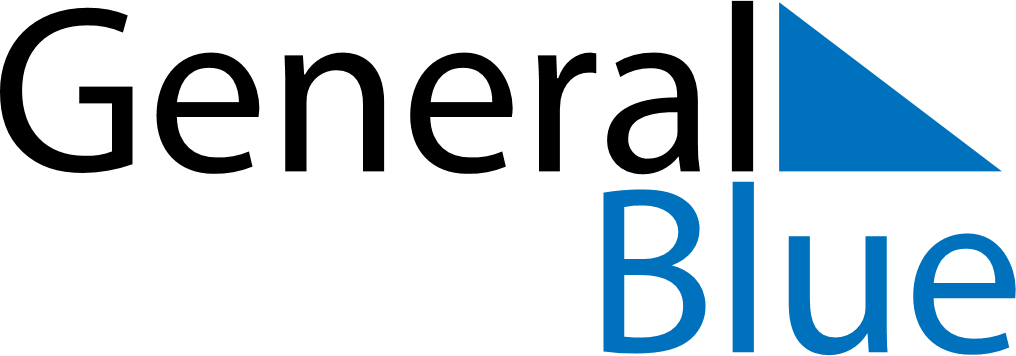 July 2029July 2029July 2029TurkeyTurkeySundayMondayTuesdayWednesdayThursdayFridaySaturday123456789101112131415161718192021Democracy and National Unity Day22232425262728293031